NEWSLETTER 1/3; JUNI 2016RÜCKBLICK ÖFFENTLICHE GVDie 3. öffentliche Generalversammlung der IG Sport Luzern fand anfangs Mai in der Kantonsschule Alpenquai statt. Im Anschluss an den offiziellen Teil der Versammlung referierten Stefano Nicosanti (Prorektor Kanti Alpenquai), Heinrich Felder (Rektor Kantonsschule Schüpfheim), Patrick Bruggmann (Swiss Olympic) und Markus Kälin (Sportförderung Kanton Luzern) unter der Leitung von Moderator Andy Wolf zum Thema „Sportschulen in der Zentralschweiz – Quo vadis?“. Die Unterschiede der verschiedenen Sportschulen und die spezielle Problematik der Kanti Schüpfheim konnten gut aufgezeigt werden und es entwickelte sich eine angeregte Diskussion unter den Teilnehmern.Insgesamt 56 Personen nahmen an dieser Veranstaltung teil und durften sich im Anschluss durch einen reichhaltigen Apéro riche verwöhnen lassen. Dieses wurde grosszügigerweise von der Kantonsschule Alpenquai offeriert, herzlichen Dank!Anlässlich der Generalversammlung wurden die abtretenden Vorstandsmitglieder Heidi Käslin, Reto Schorno und Felix Wahrenberger verabschiedet. Auch an dieser Stelle nochmals herzlichen Dank für die grosse und langjährige Arbeit für den Sport im Kanton Luzern. Als neues Vorstandsmitglied wurde Peter Regli, Geschäftsführer von Sempachersee Tourismus, einstimmig gewählt. Zum zweiten Ehrenmitglied der IG Sport Luzern nach Peter W. Ottiger wurde Waldemar Lötscher ernannt. Herzliche Gratulation auch an dieser Stelle! Die Jahresrechnung schloss mit einem Verlust von 11‘800 CHF ab. Für das neue Geschäftsjahr wurde ein ausgeglichenes Budget genehmigt. Die Mitgliederbeiträge bleiben auf dem gleichen Stand wie 2015.NÄCHSTER GV-TERMINPräsident Urs Dickerhof gab an der Generalversammlung auch die Termine der nächsten Versammlungen bekannt. Künftig findet die öffentliche GV der IG Sport Luzern stets am ersten Dienstag im Monat Mai statt. Nächstes Jahr also am 2. Mai 2017.SPORTLEREHRUNG 2016 UND 2017Die IG Sport Luzern würdigt alljährlich besondere Verdienste im Bereich des Sports und verlieh im Auftrag und in Zusammenarbeit mit der Swisslos-Sportfonds-Kommission des Kantons Luzern sowie mit Unterstützung der Lungenliga Luzern-Zug 2016 folgende Luzerner Sportpreise: Sportler/in des Jahres, Nachwuchssportler/in des Jahres, Ehrenamtliche/r des Jahres, Anerkennungspreis, Präventionspreis.Die Auszeichnungsfeier fand am 25. Februar zum zweiten Mal im feierlichen Kantonsratssaal des Luzerner Regierungsgebäudes statt. Ausgezeichnet wurden: Géraldine Ruckstuhl (Sportlerin des Jahres), Sandra Garibay und Fabio Gasser (Nachwuchssportler des Jahres), Rita Brönnimann (Ehrenamtliche des Jahres), Marcela Krinke Susmelj (Anerkennungspreis) sowie der Trägerverein Midnight Sports Stadt Luzern und Kimura Shukokai Karate Luzern (Präventionspreise).Im Herbst 2016 wird die Ausschreibung der nächsten Sportlerehrung auf www.igsportluzern.ch aufgeschaltet. Teilnehmen können Sportlerinnen und Sportler, Vereine, Mannschaften, Trainer sowie Ehrenamtliche aus dem Kanton Luzern, die im Jahr 2016 besondere Leistungen vollbracht haben. Die Bewerbungen werden von einer Jury aus Vertretern der Bereiche Sport, Gesundheit, Politik, Medien, Wirtschaft sowie einem Sponsorenvertreter und einem Vertreter der Sportkommission bewertet und danach die Nominierungen vorgenommen. Der genaue Termin der nächsten Sportlerehrung ist noch nicht fixiert und wird, sobald bekannt, auf unserer Homepage veröffentlicht.ZERTIFIKAT FÜR EHRENAMTLICHE TÄTIGKEIT IM SPORTEine tragende Säule innerhalb des Schweizer Sportsystems ist der Vereinssport, der meist ehrenamtlich geführt wird. Die Anerkennung des Ehrenamtes soll deshalb in Sport, Politik, Wirtschaft und Gesellschaft gefördert werden. Als ein wichtiger Bestandteil dieser Förderung wurde für die ehrenamtliche Tätigkeit nach bestimmten Kriterien (mind. 100 Stunden Einsatz pro Jahr/ während 4 Jahren ehrenamtlich engagiert/ maximale Entschädigung pro Jahr: CHF 2‘200) ein Nachweis für Sportfunktionäre aus Verbänden und Vereinen geschaffen. Dieser Nachweis wird gestützt durch eine Trägerschaft, welcher Swiss Olympic, das Bundesamt für Sport BASPO, Benevol Schweiz, das Gesundheits- und Sozialdepartement des Kantons Luzern, die Industrie- und Handelskammer Zentralschweiz und der Gewerbeverband des Kantons Luzern angehören.Das Antragsformular sowie das Reglement mit detaillierten Informationen zum Zertifikat finden Sie auf unserer Homepage (igsportluzern.ch) unter der Rubrik „Ehrenamtlichkeit“ oder folgendem Link:http://www.igsportluzern.ch/clubdesk/www?p=100232LUZERNER JUGENDSTIFTUNGDie Luzerner Jugendstiftung unterstützt Gesuche für Beiträge an Jugendprojekte im Kanton Luzern in der Höhe von jährlich insgesamt rund CHF 100‘000. Die Mitfinanzierung von Projekten ist als Unterstützung von unterschiedlichen Sparten der Jugendförderung vorgesehen, beinhaltet also auch sportliche Projekte. Die IG Sport Luzern ist Mitglied der Luzerner Jugendstiftung und appelliert an die Vereine und Verbände, ihre Projekte bei der Stiftung anzumelden. Über Details zu den Gesuchen gibt die Geschäftsführerin der Stiftung, Frau Mony Casu (041 361 20 55 / luzerner.jugendstiftung@bluewin.ch), gerne Auskunft.DIVERSESRENÉ BAUMANN NEUER GESCHÄFTSFÜHRERDer langjährige Sportjournalist und ehemalige FCL-Medienchef René Baumann hat anfangs Jahr die Nachfolge von Sabrina Meister als neuer Geschäftsführer der IG Sport Luzern angetreten. Sabrina Meister hat die IG Sport Luzern Ende Januar nach knapp zwei Jahren verlassen und im Kanton Zürich beim Zürcher Kantonalverband für Sport ZKS eine neue Stelle angetreten.  AUSBLICK 2016September 2016: 	Round TablesNovember 2016: 	Forum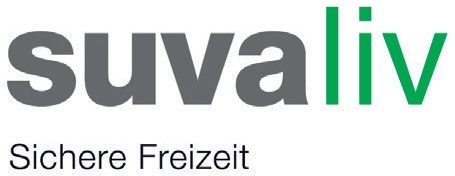 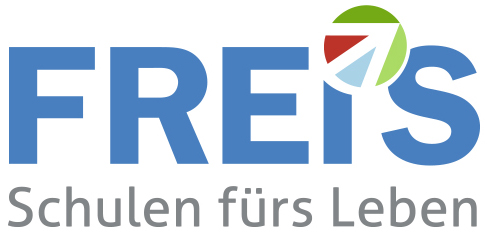 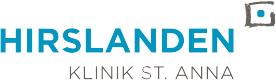 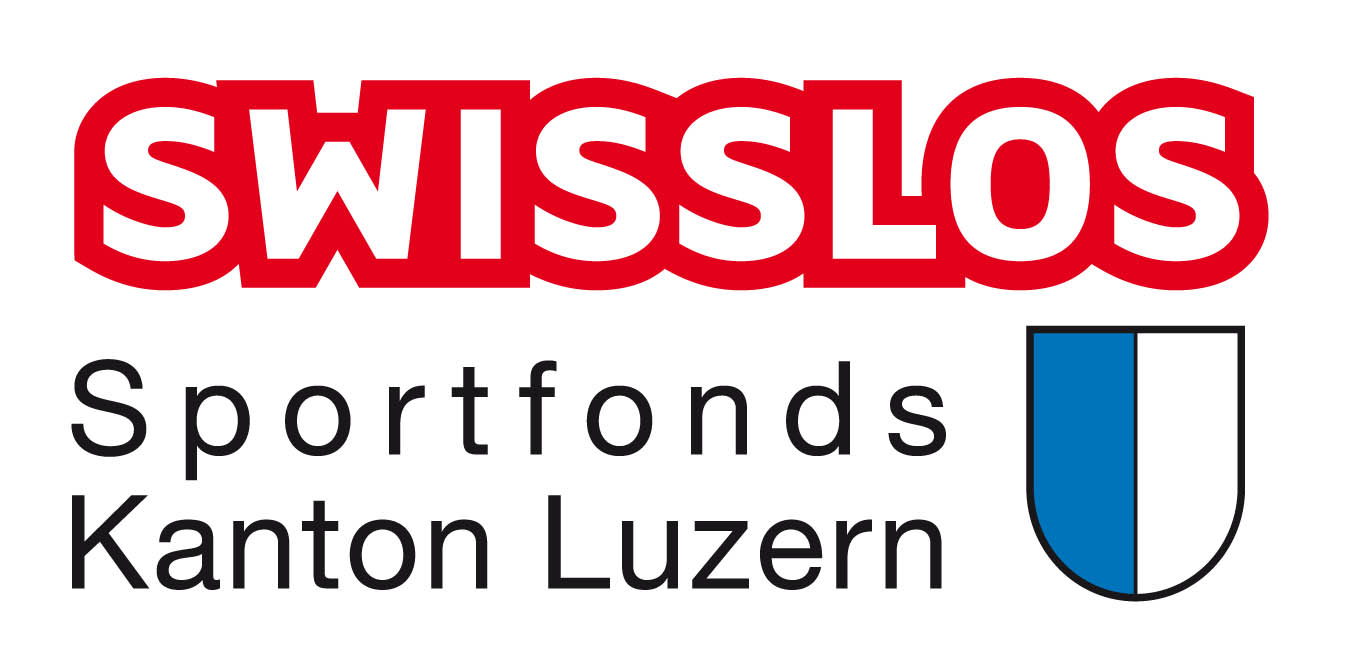 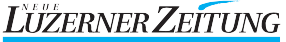 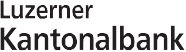 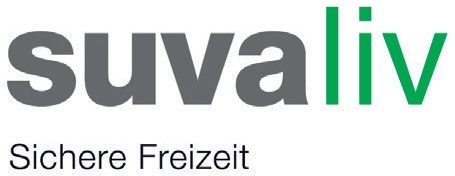 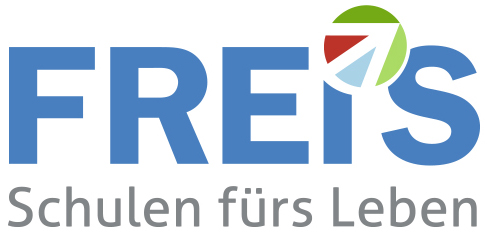 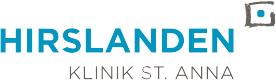 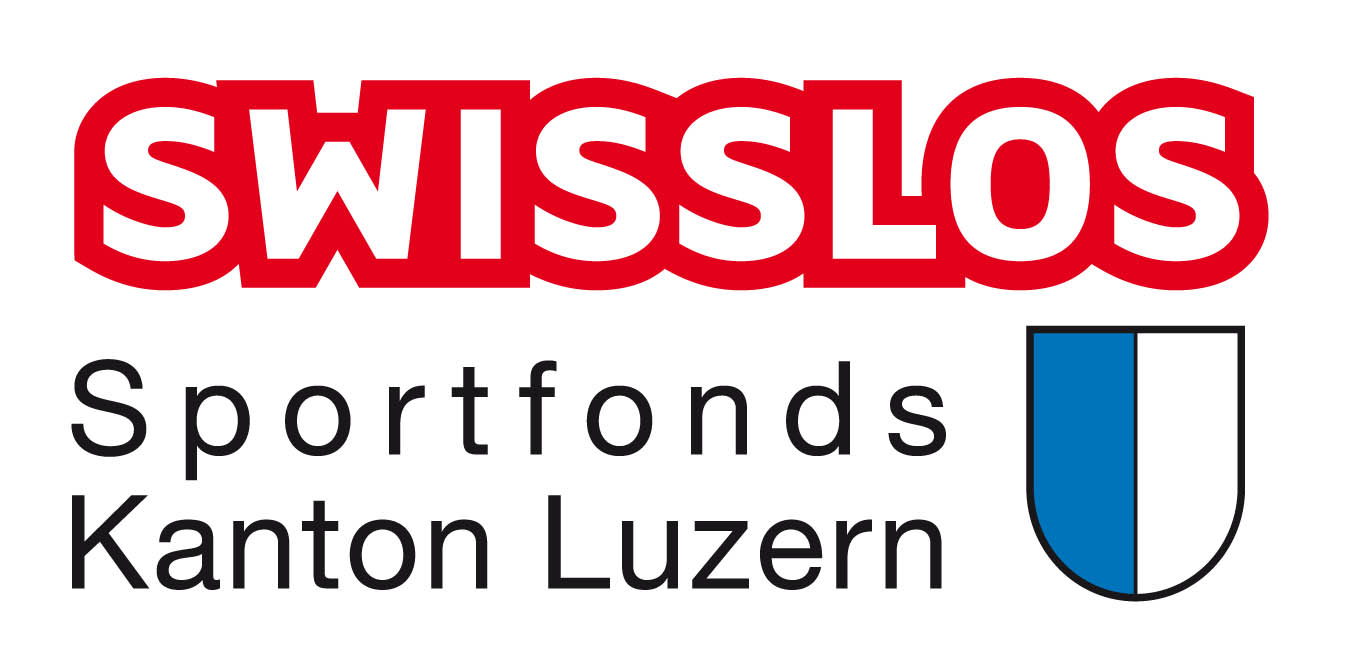 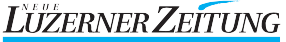 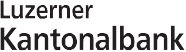 